В соответствии с постановлением Губернатора Тверской области от 17.03.2020 №16-пг «О введении режима повышенной готовности на территории Тверской области» (в редакции от 17.04.2020 №48-пг, 29.04.2020 №55-пг, 11.05.2020 №69-пг) ПОСТАНОВЛЯЮ: Внести в  постановление Главы Пеновского района от 18.03.2020 №140 «О мерах, направленных на недопущение распространения новой коронавирусной инфекции (COVID-2019) в Пеновском районе Тверской области» изменения:Пункт 9 Постановления дополнить подпунктом 3 следующего содержания:«3) использовать при нахождении в общественном транспорте, включая такси, объектах розничной торговли, оказания услуг, иных объектах с массовым пребыванием людей, в медицинских организациях, в зданиях, строениях, сооружениях (помещениях в них) иных организаций, деятельность которых не приостановлена, средства индивидуальной защиты органов дыхания (защитные маски, респираторы или иные средства, обеспечивающие индивидуальную защиту органов дыхания человека).Пункт 10 Постановления изложить в следующей редакции:«10. Отделу прогнозирования и муниципального заказа Администрации района:1) направить в адрес юридических лиц и индивидуальных предпринимателей, осуществляющих деятельность в сфере общественного питания и торговли на территории Пеновского района, рекомендации о выполнении мероприятий по обеспечению усиленного дезинфекционного режима, включая дезинфекцию оборудования и инвентаря, обеззараживание воздуха, обеспечение дезинфекционными средствами для обработки рук, поверхностей и инвентаря, а также обеспечить мониторинг за выполнением данных рекомендаций;2) обеспечить мониторинг наличия средств индивидуальной защиты органов дыхания в объектах розничной торговли, аптечных и иных организациях.»2. Настоящее постановление вступает в законную силу со дня его официального опубликования в районной газете «Звезда» и подлежит размещению на официальном сайте администрации Пеновского района в информационно–телекоммуникационной сети «Интернет». (в ред. пост. №328 от 06.07.2020)3. Контроль за исполнением настоящего постановления оставляю за собой.Глава Пеновского района                                              В.Ф. Морозов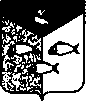 Глава Пеновского района Тверской области   П О С Т А Н О В Л Е Н И Е12.05.2020 г.	               пгт. Пено	               № 217/1Глава Пеновского района Тверской области   П О С Т А Н О В Л Е Н И Е12.05.2020 г.	               пгт. Пено	               № 217/1Глава Пеновского района Тверской области   П О С Т А Н О В Л Е Н И Е12.05.2020 г.	               пгт. Пено	               № 217/1Глава Пеновского района Тверской области   П О С Т А Н О В Л Е Н И Е12.05.2020 г.	               пгт. Пено	               № 217/1О внесении изменений в постановление Главы Пеновского района от 18.03.2020 г.№ 140 «О мерах, направленных на недопущениеРаспространения новой коронавирусной инфекции (COVID-2019) в Пеновском районе Тверской области»О внесении изменений в постановление Главы Пеновского района от 18.03.2020 г.№ 140 «О мерах, направленных на недопущениеРаспространения новой коронавирусной инфекции (COVID-2019) в Пеновском районе Тверской области»О внесении изменений в постановление Главы Пеновского района от 18.03.2020 г.№ 140 «О мерах, направленных на недопущениеРаспространения новой коронавирусной инфекции (COVID-2019) в Пеновском районе Тверской области»О внесении изменений в постановление Главы Пеновского района от 18.03.2020 г.№ 140 «О мерах, направленных на недопущениеРаспространения новой коронавирусной инфекции (COVID-2019) в Пеновском районе Тверской области»